INVOICE	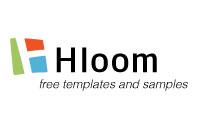 Invoice #: 100 | Issue Date: 10-23-2016 | Due Date: 03-10-2016BILL TO[Name] - [Company Name][Street Address][City, ST ZIP Code][Phone]Please make a payment toBeneficiary Name: [Company Name]Beneficiary Account Number: [1234567890]Bank Name and Address: [Bank Name and Address]Bank Swift Code: [1234567890]IBAN Number: [1234567890]Terms and conditionsPlease send payment within 30 days of receiving this invoice. There will be a 1.5% interest charge per month on late invoices.TypeDescriptionRateQtyAmountServiceLocation shooting and prep $500.001$500.00ServicePost Production$100.002$200.00ServicePhoto shooting on Location$200.002$400.00ExpenseModel, Wardrobe, and Stylist$500.002$1000.00ExpenseTravel Allowance$50.001$50.00Licensing2 Year License for Image 5244 - Happy Cat in Boots (4672 x 3204 px). Magazine Editorial - Cover, Press Run - Single Print Run 10K - USA$160.002$320.00Licensing2 Year License for Image 5244 - Happy Cat in Boots (4672 x 3204 px). Magazine Editorial - Cover, Press Run - Single Print Run 10K - USA$160.002$320.00SubtotalSubtotalSubtotalSubtotal$2,790.00Sales Tax 8%Sales Tax 8%Sales Tax 8%Sales Tax 8%$223.20Total DueTotal DueTotal DueTotal Due$3,013.20